------------------------------------------------------------------------------傳真報名表【07-3367855】　　工研院 產業學院 高雄學習中心【TEL.07-3367833】台灣水果+中草藥酵素培育與釀造技術實作班【報名表】台灣水果+中草藥酵素培育與釀造技術實作班【報名表】台灣水果+中草藥酵素培育與釀造技術實作班【報名表】台灣水果+中草藥酵素培育與釀造技術實作班【報名表】台灣水果+中草藥酵素培育與釀造技術實作班【報名表】台灣水果+中草藥酵素培育與釀造技術實作班【報名表】台灣水果+中草藥酵素培育與釀造技術實作班【報名表】公司發票抬頭:公司發票抬頭:公司發票抬頭:公司發票抬頭:公司發票抬頭:公司發票抬頭:統一編號:地址:地址:地址:地址:地址:地址:發票：二聯式(含個人) 三聯式姓名姓名部門職稱電話手機號碼電子郵件(請以正楷書寫)承辦人姓名部門職稱電話傳真電子郵件(請以正楷書寫)承辦人繳費方式：□  信用卡（線上報名）：繳費方式選「信用卡」，直到顯示「您已完成報名手續」為止，才確實完成繳費。□  ATM轉帳（線上報名）：繳費方式選擇「ATM轉帳」者，系統將給您一組個人專屬帳號「銀行代號、轉帳帳號」，但此帳號只提供本課程轉帳使用，各別學員轉帳請使用不同轉帳帳號！！轉帳後，寫上您的「公司全銜、課程名稱、姓名、聯絡電話」與「收據」傳真至 07-3367855 工研院產業學院 高雄學習中心 收。□  銀行匯款(電匯付款)：土地銀行工研院分行，帳號 156-005-00002-5（土銀代碼：005）。戶名「財團法人工業技術研究院」，請填具「報名表」與「收據」回傳真至 07-3367855 工研院產業學院 高雄學習中心 收。□  即期支票或郵政匯票：抬頭「財團法人工業技術研究院」，掛號郵寄至：高雄市前鎮區一心一路243號4之1樓–工研院產業學院 高雄學習中心 收。□  計畫代號扣款（工研院同仁）：請從產業學院學習網直接登入工研人報名，經計畫主持人簽核同意後即可。註：信用卡、ATM 轉帳者請利用線上報名系統，報名網址：http://college.itri.org.tw相關收據證明請註明姓名與課程傳真回產業學院～客服專線：07-3367833 FAX：07-3367855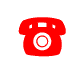 繳費方式：□  信用卡（線上報名）：繳費方式選「信用卡」，直到顯示「您已完成報名手續」為止，才確實完成繳費。□  ATM轉帳（線上報名）：繳費方式選擇「ATM轉帳」者，系統將給您一組個人專屬帳號「銀行代號、轉帳帳號」，但此帳號只提供本課程轉帳使用，各別學員轉帳請使用不同轉帳帳號！！轉帳後，寫上您的「公司全銜、課程名稱、姓名、聯絡電話」與「收據」傳真至 07-3367855 工研院產業學院 高雄學習中心 收。□  銀行匯款(電匯付款)：土地銀行工研院分行，帳號 156-005-00002-5（土銀代碼：005）。戶名「財團法人工業技術研究院」，請填具「報名表」與「收據」回傳真至 07-3367855 工研院產業學院 高雄學習中心 收。□  即期支票或郵政匯票：抬頭「財團法人工業技術研究院」，掛號郵寄至：高雄市前鎮區一心一路243號4之1樓–工研院產業學院 高雄學習中心 收。□  計畫代號扣款（工研院同仁）：請從產業學院學習網直接登入工研人報名，經計畫主持人簽核同意後即可。註：信用卡、ATM 轉帳者請利用線上報名系統，報名網址：http://college.itri.org.tw相關收據證明請註明姓名與課程傳真回產業學院～客服專線：07-3367833 FAX：07-3367855繳費方式：□  信用卡（線上報名）：繳費方式選「信用卡」，直到顯示「您已完成報名手續」為止，才確實完成繳費。□  ATM轉帳（線上報名）：繳費方式選擇「ATM轉帳」者，系統將給您一組個人專屬帳號「銀行代號、轉帳帳號」，但此帳號只提供本課程轉帳使用，各別學員轉帳請使用不同轉帳帳號！！轉帳後，寫上您的「公司全銜、課程名稱、姓名、聯絡電話」與「收據」傳真至 07-3367855 工研院產業學院 高雄學習中心 收。□  銀行匯款(電匯付款)：土地銀行工研院分行，帳號 156-005-00002-5（土銀代碼：005）。戶名「財團法人工業技術研究院」，請填具「報名表」與「收據」回傳真至 07-3367855 工研院產業學院 高雄學習中心 收。□  即期支票或郵政匯票：抬頭「財團法人工業技術研究院」，掛號郵寄至：高雄市前鎮區一心一路243號4之1樓–工研院產業學院 高雄學習中心 收。□  計畫代號扣款（工研院同仁）：請從產業學院學習網直接登入工研人報名，經計畫主持人簽核同意後即可。註：信用卡、ATM 轉帳者請利用線上報名系統，報名網址：http://college.itri.org.tw相關收據證明請註明姓名與課程傳真回產業學院～客服專線：07-3367833 FAX：07-3367855繳費方式：□  信用卡（線上報名）：繳費方式選「信用卡」，直到顯示「您已完成報名手續」為止，才確實完成繳費。□  ATM轉帳（線上報名）：繳費方式選擇「ATM轉帳」者，系統將給您一組個人專屬帳號「銀行代號、轉帳帳號」，但此帳號只提供本課程轉帳使用，各別學員轉帳請使用不同轉帳帳號！！轉帳後，寫上您的「公司全銜、課程名稱、姓名、聯絡電話」與「收據」傳真至 07-3367855 工研院產業學院 高雄學習中心 收。□  銀行匯款(電匯付款)：土地銀行工研院分行，帳號 156-005-00002-5（土銀代碼：005）。戶名「財團法人工業技術研究院」，請填具「報名表」與「收據」回傳真至 07-3367855 工研院產業學院 高雄學習中心 收。□  即期支票或郵政匯票：抬頭「財團法人工業技術研究院」，掛號郵寄至：高雄市前鎮區一心一路243號4之1樓–工研院產業學院 高雄學習中心 收。□  計畫代號扣款（工研院同仁）：請從產業學院學習網直接登入工研人報名，經計畫主持人簽核同意後即可。註：信用卡、ATM 轉帳者請利用線上報名系統，報名網址：http://college.itri.org.tw相關收據證明請註明姓名與課程傳真回產業學院～客服專線：07-3367833 FAX：07-3367855繳費方式：□  信用卡（線上報名）：繳費方式選「信用卡」，直到顯示「您已完成報名手續」為止，才確實完成繳費。□  ATM轉帳（線上報名）：繳費方式選擇「ATM轉帳」者，系統將給您一組個人專屬帳號「銀行代號、轉帳帳號」，但此帳號只提供本課程轉帳使用，各別學員轉帳請使用不同轉帳帳號！！轉帳後，寫上您的「公司全銜、課程名稱、姓名、聯絡電話」與「收據」傳真至 07-3367855 工研院產業學院 高雄學習中心 收。□  銀行匯款(電匯付款)：土地銀行工研院分行，帳號 156-005-00002-5（土銀代碼：005）。戶名「財團法人工業技術研究院」，請填具「報名表」與「收據」回傳真至 07-3367855 工研院產業學院 高雄學習中心 收。□  即期支票或郵政匯票：抬頭「財團法人工業技術研究院」，掛號郵寄至：高雄市前鎮區一心一路243號4之1樓–工研院產業學院 高雄學習中心 收。□  計畫代號扣款（工研院同仁）：請從產業學院學習網直接登入工研人報名，經計畫主持人簽核同意後即可。註：信用卡、ATM 轉帳者請利用線上報名系統，報名網址：http://college.itri.org.tw相關收據證明請註明姓名與課程傳真回產業學院～客服專線：07-3367833 FAX：07-3367855繳費方式：□  信用卡（線上報名）：繳費方式選「信用卡」，直到顯示「您已完成報名手續」為止，才確實完成繳費。□  ATM轉帳（線上報名）：繳費方式選擇「ATM轉帳」者，系統將給您一組個人專屬帳號「銀行代號、轉帳帳號」，但此帳號只提供本課程轉帳使用，各別學員轉帳請使用不同轉帳帳號！！轉帳後，寫上您的「公司全銜、課程名稱、姓名、聯絡電話」與「收據」傳真至 07-3367855 工研院產業學院 高雄學習中心 收。□  銀行匯款(電匯付款)：土地銀行工研院分行，帳號 156-005-00002-5（土銀代碼：005）。戶名「財團法人工業技術研究院」，請填具「報名表」與「收據」回傳真至 07-3367855 工研院產業學院 高雄學習中心 收。□  即期支票或郵政匯票：抬頭「財團法人工業技術研究院」，掛號郵寄至：高雄市前鎮區一心一路243號4之1樓–工研院產業學院 高雄學習中心 收。□  計畫代號扣款（工研院同仁）：請從產業學院學習網直接登入工研人報名，經計畫主持人簽核同意後即可。註：信用卡、ATM 轉帳者請利用線上報名系統，報名網址：http://college.itri.org.tw相關收據證明請註明姓名與課程傳真回產業學院～客服專線：07-3367833 FAX：07-3367855繳費方式：□  信用卡（線上報名）：繳費方式選「信用卡」，直到顯示「您已完成報名手續」為止，才確實完成繳費。□  ATM轉帳（線上報名）：繳費方式選擇「ATM轉帳」者，系統將給您一組個人專屬帳號「銀行代號、轉帳帳號」，但此帳號只提供本課程轉帳使用，各別學員轉帳請使用不同轉帳帳號！！轉帳後，寫上您的「公司全銜、課程名稱、姓名、聯絡電話」與「收據」傳真至 07-3367855 工研院產業學院 高雄學習中心 收。□  銀行匯款(電匯付款)：土地銀行工研院分行，帳號 156-005-00002-5（土銀代碼：005）。戶名「財團法人工業技術研究院」，請填具「報名表」與「收據」回傳真至 07-3367855 工研院產業學院 高雄學習中心 收。□  即期支票或郵政匯票：抬頭「財團法人工業技術研究院」，掛號郵寄至：高雄市前鎮區一心一路243號4之1樓–工研院產業學院 高雄學習中心 收。□  計畫代號扣款（工研院同仁）：請從產業學院學習網直接登入工研人報名，經計畫主持人簽核同意後即可。註：信用卡、ATM 轉帳者請利用線上報名系統，報名網址：http://college.itri.org.tw相關收據證明請註明姓名與課程傳真回產業學院～客服專線：07-3367833 FAX：07-3367855